ΕΛΛΗΝΙΚΗ  ΔΗΜΟΚΡΑΤΙΑ                                       ΠΕΡΙΦΕΡΕΙΑ ΑΤΤΙΚΗΣ                                               ΔΗΜΟΣ  ΧΑΛΑΝΔΡΙΟΥ                                             ΔΙΕΥΘΥΝΣΗ ΠΕΡΙΒΑΛΛΟΝΤΟΣ                                ΤΜΗΜΑ  ΠΟΛΙΤΙΚΗΣ  ΠΡΟΣΤΑΣΙΑΣ                       ΕΝΤΥΠΟ ΠΡΟΣΦΟΡΑΣ ΤΜΗΜΑ ΑΤου αναδόχου ή της επιχείρησης ………………………………………………………………………………….. με έδρα τ……………………………………………….. οδός …………………….……………………………………... αριθμ. ………………………, Τ.Κ………………………, Τηλ……………………….., FAX…………………………….  Αφού έλαβα γνώση όλων των τευχών της υπ΄αριθμ. 25/2022 μελέτης με τίτλο «Προμήθεια τροφών και λοιπών αναλωσίμων υλικών για τα αδέσποτα ζώα» προϋπολογισμού 33.512,74€ με ΦΠΑ καθώς και των συνθηκών εκτέλεσης αυτής, υποβάλλω την παρούσα προσφορά και δηλώνω ότι αποδέχομαι πλήρως και χωρίς επιφύλαξη όλα αυτά και αναλαμβάνω την εκτέλεση της προμήθειας για το Τμήμα Α ως εξής:Χαλάνδρι,             /         /  2022                                                                        Ο Προσφέρων   Υπογραφή & σφραγίδα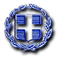 ΕΛΛΗΝΙΚΗ  ΔΗΜΟΚΡΑΤΙΑ                                       ΠΕΡΙΦΕΡΕΙΑ ΑΤΤΙΚΗΣ                                               ΔΗΜΟΣ  ΧΑΛΑΝΔΡΙΟΥ                                             ΔΙΕΥΘΥΝΣΗ ΠΕΡΙΒΑΛΛΟΝΤΟΣ                                ΤΜΗΜΑ  ΠΟΛΙΤΙΚΗΣ  ΠΡΟΣΤΑΣΙΑΣ                       ΕΝΤΥΠΟ ΠΡΟΣΦΟΡΑΣ ΤΜΗΜΑ ΒΤου αναδόχου ή της επιχείρησης ………………………………………………………………………………….. με έδρα τ……………………………………………….. οδός …………………….……………………………………... αριθμ. ………………………, Τ.Κ………………………, Τηλ……………………….., FAX…………………………….  Αφού έλαβα γνώση όλων των τευχών της υπ΄αριθμ. 25/2022 μελέτης με τίτλο «Προμήθεια τροφών και λοιπών αναλωσίμων υλικών για τα αδέσποτα ζώα» προϋπολογισμού 33.512,74€ με ΦΠΑ καθώς και των συνθηκών εκτέλεσης αυτής, υποβάλλω την παρούσα προσφορά και δηλώνω ότι αποδέχομαι πλήρως και χωρίς επιφύλαξη όλα αυτά και αναλαμβάνω την εκτέλεση της προμήθειας για το Τμήμα Β ως εξής:Χαλάνδρι,             /         /  2022                                                                        Ο Προσφέρων   Υπογραφή & σφραγίδα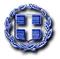 Α/ΑΕΙΔΟΣ ΕΡΓΑΣΙΑΣΜΟΝΑΔΑΠΟΣΟΤΗΤΑΤΙΜΗΣΥΝΟΛΟ (σε ευρώ)Α/ΑΕΙΔΟΣ ΕΡΓΑΣΙΑΣΜΟΝΑΔΑΠΟΣΟΤΗΤΑ(σε ευρώ)ΣΥΝΟΛΟ (σε ευρώ)Α1Κροκέτες συντήρησης για ενήλικους σκύλους με πρωτεΐνες όχι κάτω του 23% και λίπη όχι άνω του 10% (περιεκτικότ σε κρέας όχι κάτω του 25%) Κιλό7000Α2Κροκέτες για κουτάβια με πρωτεΐνες όχι κάτω των 28% και λιπαρά όχι πάνω των 16% (περιεκτικότ σε κρέας όχι κάτω του 32%)Κιλό1000Α3Κονσέρβες για σκύλους 1230 γρ. και άνωτεμ.1400Α4Κροκέτες για γάτες με πρωτεΐνες όχι κάτω από 28% (περιεκτικότ σε κρέας όχι κάτω του 24%) και λίπη όχι πάνω από 11%κιλό4000Α5Κροκέτες για στειρωμένες γάτες με πρωτεΐνες όχι κάτω από 28% (περιεκτ σε κρέας όχι κάτω από 26%)και λίπη όχι πάνω από 11%κιλό3000Α6Κονσέρβες για γάτεςτεμ.1500ΣύνολοΦΠΑ  24%Συνολική  ΔαπάνηΑ/ΑΕΙΔΟΣ ΕΡΓΑΣΙΑΣΜΟΝΑΔΑΠΟΣΟΤΗΤΑΤΙΜΗΣΥΝΟΛΟ (σε ευρώ)Α/ΑΕΙΔΟΣ ΕΡΓΑΣΙΑΣΜΟΝΑΔΑΠΟΣΟΤΗΤΑ(σε ευρώ)ΣΥΝΟΛΟ (σε ευρώ)Β1Αντιπαρασιτικά κολάρα για μεγάλους σκύλουςτεμ.5Β2Αντιπαρασιτικά κολάρα για μικρούς  σκύλουςτεμ.5Β3αΠεριλαίμια υφασμάτινα για σκύλους (μεσαία) μπλε χρώματοςτεμ.3Β3βΠεριλαίμια υφασμάτινα για σκύλους (μεσαία) κόκκινου χρώματοςτεμ.3Β3γΠεριλαίμια υφασμάτινα για σκύλους (μεγάλα) μπλε χρώματοςτεμ.3Β3δΠεριλαίμια υφασμάτινα για σκύλους (μεγάλα) κόκκινου χρώματοςτεμ.3Β4Μεγάλο κλουβί σκύλου συρμάτινο περίπου 120x75x80τεμ.1Β5Κλουβί συρμάτινο γάτας διαστάσεων περίπου 91 cm x 60 cm x 66 cmτεμ.1Β6Παγίδα για τη σύλληψη σκύλου μεγάλου μεγέθους   τεμ.1Β7Παγίδα για σύλληψη μικρού ζώου με μια πόρτα διαστάσεων περίπου 80x30x32cmτεμ.3Β8Γάντια προστατευτικά μέχρι τον αγκώνατεμ.1Β9Παγίδα για σύλληψη μικρού ζώου με δύο ανοίγματα (ένα στο πάτωμα και ένα πλαϊνό)  -καλάθι- 46Χ30Χ30cmτεμ.1Β10Απόχη σύλληψης μικρόσωμων ζώωντεμ.1Β11Κλουβί μεταφοράς γάτας διαστάσεων περίπου 60x30cmτεμ.2Β12Κλουβί μεταφοράς γάτας διαστάσεων περίπου 45x25cmτεμ.2Β13Συσκευή ανάγνωσης μικροτσίπ ζώωντεμ.2Β14Βρόγχος σύλληψης σκύλουτεμ.1Β15Φίμωτρο μικρόσωμων σκύλωντεμ.2Β16Φίμωτρο σκύλων μεσαίου μεγέθουςτεμ.2Β17Φίμωτρο μεγαλόσωμων σκύλωντεμ.2ΣύνολοΦΠΑ  24%Συνολική  Δαπάνη